Raport de Testare pentru Utilizatorii Finali ai SNVMScopScopul prezentului document este ca Utilizatorii Finali ai Sistemului National de Verificare a Medicamentelor din Romania sa parcurgă testele din prezenta anexa in mediul SNVM IQE 1.04.002 si sa documenteze rezultatele acestor teste.Mediul SNVM IQE vs 1.04.002 este o noua versiune a mediului a testare si producție pentru Sistemul National de Serializare pus la dispoziție de către furnizorul Blue Print System, Arvato in Romania, dupa lansarea in productie a sistemului la data de 09.02.2019.AplicabilitatePrezentul document se aplica Utilizatorilor Finali ai Sistemului National de Serializare din Romania, indiferent de status-ul lor in acest sistem la momentul transmiterii prezentului document (cont activ sau inactiv in SNVM).Cerințe generale de  execuțieTip teste – Teste manuale Execuție Teste - Testele se executa parcurgând secvențial Toți pașii descriși in tabelul aferent testuluiCriterii de Acceptanta:pentru ca un test sa fie considerat executat cu succes, trebuie sa fie parcurși Toți pașii indicați pentru scenariu de testare, iar Rezultatul Primit trebuie sa corespunda cu Rezultatul Așteptat;toate testele trebuie executate cu succes.Precondiții*: Stări ale sistemului sau acțiuni necesare înaintea executării testului.Toți pașii descriși in următoarele scenarii trebuie executați cu atenție, folosind datele de test puse la dispoziție de către OSMR si ținându-se tot timpul cont de Precondițiile specificate in cadrul testelor.Instructiuni Generale pentru Completarea RaportuluiVa rugam sa completați câmpurile de mai jos:Date generale despre Utilizatorul FinalParticipanții la TesteProcesul de TestareRezumat Rezultate Teste (Completarea tabelului obligatorie)Raport TesteVa rugam sa urmați instrucțiunile conform modelului mai jos prezentat, pentru executarea testelor in mediul IQE SNVM vs 1.04.002, pus la dispoziție de către OSMR si completarea rezultatelor in prezentul document:Figura 1 – Model de completare raport final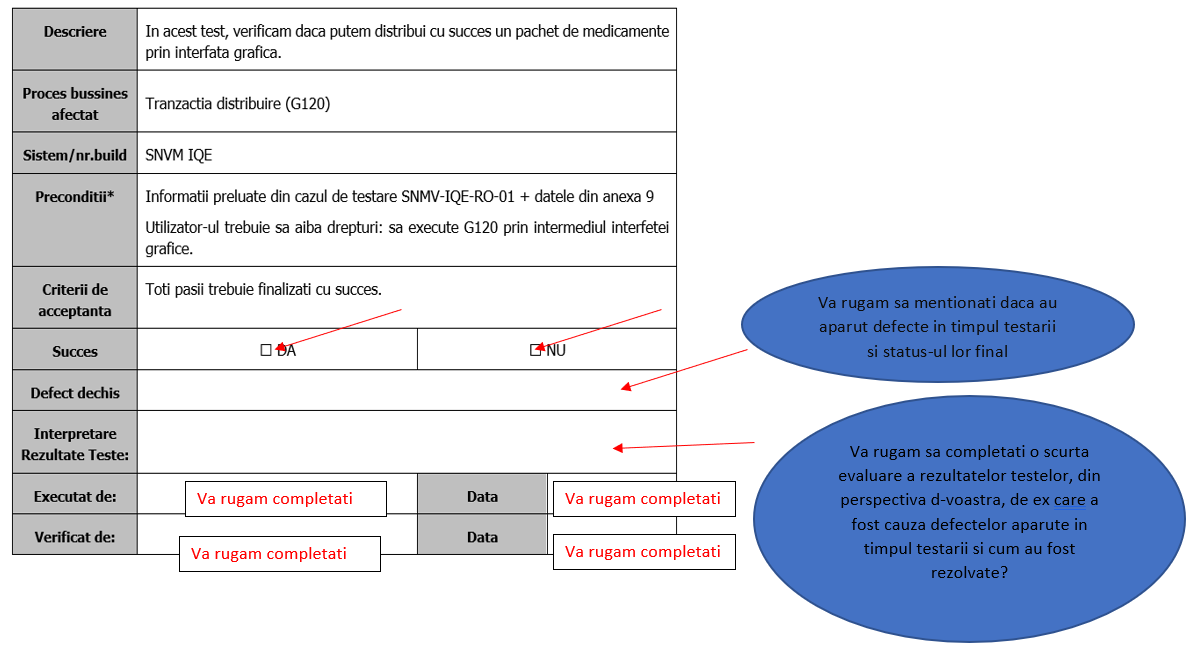 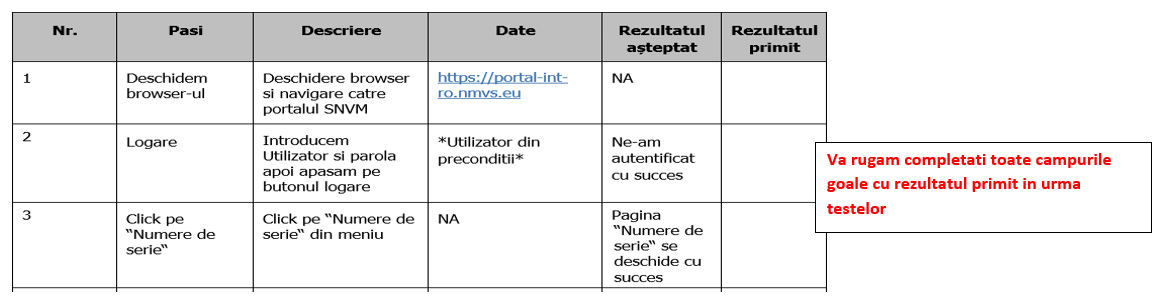 Tranzacții cu medicamente (in nomenclatura BluePrint System – Farmacii, Distribuitori, Spitale)4.2.1.1 SNMV-IQE-RO-01 Tranzacția Verificare - o cutie (G110)Pași de urmat in interfața sistemului SNVM (portal):Verificare cutie (G110) – APIDetalii executare scenariu de test in mod integrat (prin serviciu web, din aplicația utilizatorului final):Execuția testelor API reprezintă parcurgerea scenariilor de testare prin aplicația locală. Nu prin interfața WEBPentru mai multe detalii despre efectuarea lor va rugam adresati-va furnizorului dumneavoastră de servicii software FSIT4.2.1.2. SNVM-IQE-RO-02 Tranzacție distribuire (G120)Pași de urmat in interfața sistemului SNVM (portal):Tranzacție distribuire (G120) – APIDetalii executare scenariu de test in mod integrat (prin serviciu web, din aplicația utilizatorului final):Execuția testelor API reprezintă parcurgerea scenariilor de testare prin aplicația locală. Nu prin interfața WEBPentru mai multe detalii despre efectuarea lor va rugam adresati-va furnizorului dumneavoastră de servicii software FSIT4.2.1.3. SNVM-IQE-RO-03 Revenire asupra Tranzacției "distribuit" – o cutie (G121)Pași de urmat in interfața sistemului SNVM (portal):Revenire asupra Tranzacției "distribuit" – o cutie (G121) – APIDetalii executare scenariu de test in mod integrat (prin serviciu web, din aplicația utilizatorului final):Execuția testelor API reprezintă parcurgerea scenariilor de testare prin aplicația locală. Nu prin interfața WEBPentru mai multe detalii despre efectuarea lor va rugam adresați-va furnizorului dumneavoastră de servicii software FSIT4.2.1.4. SNVM-IQE-RO-04 Tranzacția distribuit manual – o cutie (G122)Pasi de urmat in interfața sistemului SNVM (portal):Tranzacția distribuit manual – o cutie (G122) – APIDetalii executare scenariu de test in mod integrat (prin serviciu web, din aplicația utilizatorului final):Execuția testelor API reprezintă parcurgerea scenariilor de testare prin aplicația locală. Nu prin interfața WEBPentru mai multe detalii despre efectuarea lor va rugam adresați-va furnizorului dumneavoastră de servicii software FSITDupă efectuarea acestui test , trebuie neapărat re-executat si testul API !Revenire asupra Tranzacției "distribuit" – o cutie (G121) – API4.2.1.5. SNMV-IQE-RO-05 Raportare distrugere (G130)Pași de urmat in interfața sistemului SNVM (portal):Distrugere cutie (G130) – APIDetalii executare scenariu de test in mod integrat (prin serviciu web, din aplicația utilizatorului final):Execuția testelor API reprezintă parcurgerea scenariilor de testare prin aplicația locală. Nu prin interfața WEBPentru mai multe detalii despre efectuarea lor va rugam contactați furnizorului dumneavoastră de servicii software FSITTranzacții Administrare (in nomenclatura BluePrint System - Administrare)SNVM-IQE-RO-06 Creare cont de utilizator (G440)Pași de urmat in interfața sistemului SNVM (portal):SNVM-IQE-RO-07 Blocare cont de utilizator (G442)Pași de urmat in interfața sistemului SNVM (portal):SNVM-IQE-RO-08 Deblocare cont de utilizator (G443)Pasi de urmat in interfața sistemului SNVM (portal):Persoane Responsabile de Întocmirea Raportului din partea Utilizatorului FinalDescriereInformații care trebuie completateNume CompanieAdresa Companiei Nume Persoana de Contact (de preferință datele de contact pentru Administratorul de cont, așa cum a fost declarat in aplicația CRM-SIMI):Nume, PrenumeFuncțieAdresa de e-mailNumăr de telefonNumeFuncție (ex. Participant la Teste, Executant Teste)Date de ContactNrID TranzacțieExecutantData execuției TestuluiTest efectuat cu succes: DA/NU1G1102G1203G1214G1225G1306G4407G4428G443ID TranzacțieDescriereG110Tranzacție Verificare - o cutie (G110)G120Tranzacția distribuire (G120)G121Revenire asupra Tranzacției "distribuit" (G121)G122Tranzacție distribuit manual – o cutie (G122)G130Raportare distrugere (G130)DescriereIn acest scenariu verificam o cutie de medicamenteIn acest scenariu verificam o cutie de medicamenteIn acest scenariu verificam o cutie de medicamenteProces business afectatTranzacția Verificare - o cutie (G110)Tranzacția Verificare - o cutie (G110)Tranzacția Verificare - o cutie (G110)Sistem/nr.buildSNVM IQESNVM IQESNVM IQEPrecondiții*Un utilizator existent in sistem cu drepturile de G110.Cel puțin un produs dintr-un pachet, existent in sistem, care poate fi verificat. (datele pot fi preluate din anexa 9)Un utilizator existent in sistem cu drepturile de G110.Cel puțin un produs dintr-un pachet, existent in sistem, care poate fi verificat. (datele pot fi preluate din anexa 9)Un utilizator existent in sistem cu drepturile de G110.Cel puțin un produs dintr-un pachet, existent in sistem, care poate fi verificat. (datele pot fi preluate din anexa 9)Criterii de acceptantaToți pașii trebuie finalizați cu succesToți pașii trebuie finalizați cu succesToți pașii trebuie finalizați cu succesSucces☐ Da☐ Nu☐ NuDefect deschisInterpretare Rezultate Teste:Executat de:DataVerificat de:DataNr.PasiDescriereDateRezultatul așteptatRezultatul primit1Deschidem browser-ulDeschidere browser si navigare către portalul SNVMhttps://portal-int-ro.nmvs.eu
NA2LogareIntroducem utilizatorul si parola apoi apăsăm pe butonul logare*Utilizator din precondiții*Ne-am autentificat cu succes3Click pe “Numere de serie“Click pe “Numere de serie“ din meniuNAPagina  “Numere de serie“ se deschide cu succes4Completam toate câmpurile obligatorii din pagina “Numere de serie“Toate câmpurile obligatorii trebuie completateInput: Tastatura/Scanner

ProductCode:GTIN din Precondiții*

Serialnumber (număr serial): *SN din Precondiții**

Batch No. (lot): din Precondiții*

Expiry Date: *Data de expirare din Precondiții**

Process (Tranzacție): Verificare cutie (G110)NA5Click pe butonul “START”După ce dam click pe Start, tabela înregistrări este completata cu toate informațiile  din SNVM (inclusiv statusul acestuia)NAPachetul este afișat cu toate informațiile  lui, inclusiv statusul si motivul acestuiaTranzacțieCerințaRăspuns așteptatRăspuns așteptatRăspuns așteptatTranzacțieCerințaCod de răspunsStatusMotivObservațiiTranzacția verificare – o cutie (G110)Scheme="GTIN"Productcode = cod produs validBatch-identification = id lot validExpiry date = data de expirare valida (YYMMDD)Serialnumber = Număr serial validNMVS_SUCCESSACTIVEDISPONIBILDescriereIn acest test, verificam daca putem distribui cu succes un pachet de medicamente prin interfața grafica.In acest test, verificam daca putem distribui cu succes un pachet de medicamente prin interfața grafica.In acest test, verificam daca putem distribui cu succes un pachet de medicamente prin interfața grafica.Proces bussines afectatTranzacția distribuire (G120)Tranzacția distribuire (G120)Tranzacția distribuire (G120)Sistem/nr.buildSNVM IQESNVM IQESNVM IQEPrecondiții*Informații preluate din cazul de testare SNMV-IQE-RO-01 + datele din anexa 9Utilizator-ul trebuie sa aibă drepturi: sa execute G120 prin intermediul interfeței grafice.Informații preluate din cazul de testare SNMV-IQE-RO-01 + datele din anexa 9Utilizator-ul trebuie sa aibă drepturi: sa execute G120 prin intermediul interfeței grafice.Informații preluate din cazul de testare SNMV-IQE-RO-01 + datele din anexa 9Utilizator-ul trebuie sa aibă drepturi: sa execute G120 prin intermediul interfeței grafice.Criterii de acceptantaToți pașii trebuie finalizați cu succes.Toți pașii trebuie finalizați cu succes.Toți pașii trebuie finalizați cu succes.Succes☐ DA☐ NU☐ NUDefect deschisInterpretare Rezultate Teste:Executat de:DataVerificat de:DataNr.PasiDescriereDateRezultatul așteptatRezultatul primit1Deschidem browser-ulDeschidere browser si navigare către portalul SNVMhttps://portal-int-ro.nmvs.eu
NA2LogareIntroducem Utilizator si parola apoi apăsăm pe butonul logare*Utilizator din precondiții*Ne-am autentificat cu succes3Click pe “Numere de serie“Click pe “Numere de serie“ din meniuNAPagina  “Numere de serie“ se deschide cu succes4Completam manual toate câmpurile obligatorii din pagina Numere de serieToate câmpurile obligatorii trebuie completateInput: Tastatura/Scanner
ProductCode:GTINdin Precondiții*

Serialnumber (Număr serial): *SN din Precondiții**
Batch No. (lot): din Precondiții*

Expiry Date (data de expirare): *Data de expirare din Precondiții**
Process (Tranzacție): Tranzacție distribuire (G120)NA5Click  pe butonul “START”După ce dam click pe Start, tabela înregistrări este completata cu toate informațiile  din SNVM (inclusiv statusul acestuia)NAPachetul este afișat cu toate informațiile  lui, acesta având statusul de inactiv si motivul: distribuit (eliberat către pacient).TranzacțieCerințaRăspuns așteptatRăspuns așteptatRăspuns așteptatTranzacțieCerințaCod de răspunsStatusMotivObservațiiTranzacție distribuire  (G120)Scheme="GTIN"Productcode = cod produs validBatch-identification = id lot validExpiry date = data de expirare valida(YYMMDD)Serialnumber = Număr serial validNMVS_SUCCESSINACTIV ELIBERATTranzacție verificare – o cutie (G110)Scheme="GTIN"Productcode = cod produs validBatch-identification = id lot validExpiry date = data de expirare valida (YYMMDD)Serialnumber = Număr serial validNMVS_SUCCESSINACTIVELIBERATDescriereIn acest test verificam anularea distribuirii unei cutii de medicamente.In acest test verificam anularea distribuirii unei cutii de medicamente.In acest test verificam anularea distribuirii unei cutii de medicamente.Proces bussines afectatRevenire asupra Tranzacției "distribuit" – o cutie (G121)Revenire asupra Tranzacției "distribuit" – o cutie (G121)Revenire asupra Tranzacției "distribuit" – o cutie (G121)Sistem/nr.buildSNVM IQESNVM IQESNVM IQEPrecondiții*Date din cazurile de testare: SNVM-IQE-RO-01 & SNVM-IQE-RO-02Utilizatorul are drepturi sa execute procesul G121.Date valide despre medicament: Număr Serial, GTIN, Număr Lot, data expirare. (conform Anexei nr 9)Date din cazurile de testare: SNVM-IQE-RO-01 & SNVM-IQE-RO-02Utilizatorul are drepturi sa execute procesul G121.Date valide despre medicament: Număr Serial, GTIN, Număr Lot, data expirare. (conform Anexei nr 9)Date din cazurile de testare: SNVM-IQE-RO-01 & SNVM-IQE-RO-02Utilizatorul are drepturi sa execute procesul G121.Date valide despre medicament: Număr Serial, GTIN, Număr Lot, data expirare. (conform Anexei nr 9)Criterii de acceptantaToți pașii trebuie finalizați cu succes.Toți pașii trebuie finalizați cu succes.Toți pașii trebuie finalizați cu succes.Succes☐ DA☐ NU☐ NUDefect deschisInterpretare Rezultate Teste:Executat de:DataVerificat de:DataNr.PașiDescriereDataRezultatul așteptatRezultatul primit1Deschidem browser-ulDeschidere browser si navigare către portalul SNVMhttps://portal-int-ro.nmvs.eu
NA2LogareIntroducem Utilizatorul si parola apoi apăsăm pe butonul logare*Utilizator din precondiții*Ne-am autentificat  cu succes3Click pe “Numere de serie“Click pe “Numere de serie“ din meniuNAPagina  “Numere de serie“ se deschide cu succes4Completam toate câmpurile obligatorii din pagina Numere de serieToate câmpurile obligatorii trebuie completateInput: Tastatura/ScannerProductCode:GTINdin Precondiții*

Serialnumber (Număr serial): *SN din Precondiții**ProductCode:GTIN: din Precondiții*

Serialnumber: *SN din Precondiții**
Batch No.: din Precondiții*

Expiry Date: *Data de expirare din Precondiții**
Process (Tranzacție):  Revenire asupra Tranzacției "distribuit" – o cutie (G121)NA5Click  pe butonul “START”După ce dam click pe Start, tabela înregistrări este completata cu toate informațiile  din SNVM (inclusiv statusul acestuia)NAPachetul este afișat cu toate informațiile  lui, acesta având statusul de activTranzacțieCerințaRăspuns așteptatRăspuns așteptatRăspuns așteptatTranzacțieCerințaCod de răspunsStatusMotivObservațiiRevenire asupra Tranzacției "distribuit" – o cutie (G121)Scheme="GTIN"Productcode = cod produs validBatch-identification = id lot validExpiry date = data de expirare valida(YYMMDD)Serialnumber = Număr serial validNMVS_SUCCESSACTIVEDISPONIBILTranzacția verificare – o cutie (G110)Scheme="GTIN"Productcode = cod produs validBatch-identification = id lot validExpiry date = data de expirare valida(YYMMDD)Serialnumber = Număr serial validNMVS_SUCCESSACTIVDISPONIBILDescriereIn acest test, verificam distribuirea manuala a unui pachet introdus manual.In acest test, verificam distribuirea manuala a unui pachet introdus manual.In acest test, verificam distribuirea manuala a unui pachet introdus manual.Proces bussines afectatTranzacția distribuit manual – o cutie (G122)Tranzacția distribuit manual – o cutie (G122)Tranzacția distribuit manual – o cutie (G122)Sistem/nr.buildSNVM IQESNVM IQESNVM IQEPrecondiții*Date din cazul de testare SNVM-IQE-RO-01Utilizator-ul are drepturile funcționale necesare execuției Tranzacției G122.Informațiile cutiei vor fi preluate din Anexa 9.După finalizarea tranzacției trebuie efectuata tranzacția G121 (Revenire asupra tranzacției Distribuit)Date din cazul de testare SNVM-IQE-RO-01Utilizator-ul are drepturile funcționale necesare execuției Tranzacției G122.Informațiile cutiei vor fi preluate din Anexa 9.După finalizarea tranzacției trebuie efectuata tranzacția G121 (Revenire asupra tranzacției Distribuit)Date din cazul de testare SNVM-IQE-RO-01Utilizator-ul are drepturile funcționale necesare execuției Tranzacției G122.Informațiile cutiei vor fi preluate din Anexa 9.După finalizarea tranzacției trebuie efectuata tranzacția G121 (Revenire asupra tranzacției Distribuit)Criterii de acceptantaToți pașii trebuie finalizați cu succes.Toți pașii trebuie finalizați cu succes.Toți pașii trebuie finalizați cu succes.Succes☐ DA☐ NU☐ NUDefect deschisInterpretare Rezultate Teste:Executat de:DataVerificat de:DataNr.PasiDescriereDataRezultatul așteptatRezultatul primit1Deschidem browser-ulDeschidere browser si navigare către portalul SNVMhttps://portal-int-ro.nmvs.eu
NA2LogareIntroducem Utilizatorul si parola apoi apăsăm pe butonul logare*Utilizator din precondiții*Ne-am autentificat cu succes3Click pe “Numere de serie“Click pe “Numere de serie“ din meniuNAPagina  “Numere de serie“ se deschide cu succes4Completam toate  câmpurile obligatorii din pagina Numere de serieToate câmpurile obligatorii trebuie completate Input: Tastatura/ScannerProductCode:GTINdin Precondiții*

Serialnumber (Număr serial): *SN din Precondiții**ProductCode:GTIN: din Precondiții*

Serialnumber: *SN din Precondiții**
Batch No.: din Precondiții*

Expiry Date: *Data de expirare din Precondiții**
Process (Tranzacție):   Tranzacția distribuit manual – o cutie (G122)NA5Click  pe butonul “START”După ce dam click pe Start, tabela înregistrări este completata cu toate informațiile  din SNVM (inclusiv statusul acestuia)NAPachetul este afișat cu toate informațiile  lui, acesta având statusul de inactiv si motivul de distribuit6Re-Executarea testului G121 Re-executam toți pașii descriși in testul G121:Revenire asupra Tranzacției "distribuit" – o cutie (G121)Se folosesc datele corespondente testului : Revenire asupra Tranzacției "distribuit" – o cutie (G121)Tranzacția de decomisionare trebuie anulata pentru conservarea datelor de test.TranzacțieCerințaRăspuns așteptatRăspuns așteptatRăspuns așteptatTranzacțieCerințaCod de răspunsStatusMotivObservațiiTranzacția distribuit manual – o cutie (G122) Scheme="GTIN"Productcode = cod produs validBatch-identification = id lot validExpiry date = data de expirare valida(YYMMDD)Serialnumber = Număr serial validNMVS_SUCCESSINACTIVDISTRIBUITTranzacție verificare - o cutie (G110)Scheme="GTIN"Productcode = cod produs validBatch-identification = id lot validExpiry date = data de expirare valida(YYMMDD)Serialnumber = Număr serial validNMVS_SUCCESSINACTIVDISTRIBUITDescriereIn acest test, vom verifica Tranzacție de distrugere a unui cutii de medicamente.In acest test, vom verifica Tranzacție de distrugere a unui cutii de medicamente.In acest test, vom verifica Tranzacție de distrugere a unui cutii de medicamente.Proces bussines afectatRaportare distrugere (G130)Raportare distrugere (G130)Raportare distrugere (G130)Sistem/nr.buildSNVM IQESNVM IQESNVM IQEPrecondiții*GTIN, Lot, Data de expirare si Număr serial valide. (informații din Anexa 9)Utilizator-ul are posibilitatea sa execute Tranzacția G130.GTIN, Lot, Data de expirare si Număr serial valide. (informații din Anexa 9)Utilizator-ul are posibilitatea sa execute Tranzacția G130.GTIN, Lot, Data de expirare si Număr serial valide. (informații din Anexa 9)Utilizator-ul are posibilitatea sa execute Tranzacția G130.Criterii de acceptantaToți pașii trebuie finalizați cu succes.Toți pașii trebuie finalizați cu succes.Toți pașii trebuie finalizați cu succes.Succes☐ DA☐ NU☐ NUDefect deschisInterpretare Rezultate Teste:Executat de:DataVerificat de:DataNr.PasiDescriereDataRezultatul așteptatRezultatul primit1Deschidem browser-ulDeschidere browser si navigare către portalul SNVMhttps://portal-int-ro.nmvs.eu
NA2LogareIntroducem Utilizator si parola apoi apăsăm pe butonul logare*Utilizator din precondiții*Ne-am autentificat cu succes3Click pe “Numere de serie“Click pe “Numere de serie“ din meniuNAPagina  “Numere de serie“ se deschide cu succes4Completam toate  câmpurile obligatorii din pagina Numere de serii Toate câmpurile obligatorii trebuie completate Input: Tastatura
ProductCode:GTINdin Precondiții*

Serialnumber (Număr serial): *SN din Precondiții**
Batch No. (lot): din Precondiții*
Expiry Date: *Data de expirare din Precondiții**ProcesTranzacție):  Raportare distrugere (G130)NA5Click  pe butonul “START”După ce dam click pe Start, tabela înregistrări este completata cu toate informațiile  din SNVM (inclusiv statusul acestuia)NAPachetul este afișat cu toate informațiile  lui, acesta având statusul de inactiv si motivul de distrusTranzacțieRequestRăspuns așteptatRăspuns așteptatRăspuns așteptatTranzacțieRequestCod de răspunsStatusMotivObservațiiRaportare distrugere (G130)Scheme="GTIN"Productcode = cod produs validBatch-identification = id lot validExpiry date = data de expirare valida(YYMMDD)Serialnumber = Număr serial validNMVS_SUCCESSINACTIV DISTRUSTranzacție verificare – o cutie (G110)Scheme="GTIN"Productcode = cod produs validBatch-identification = id lot validExpiry date = data de expirare valida(YYMMDD)Serialnumber = Număr serial validNMVS_SUCCESSINACTIVDISTRUSID TranzacțieDescriereCanal ExecutieG440Creare cont de utilizator (G440)Interfața WebG442Blocare cont de utilizator (G442)Interfața WebG443Deblocare cont de utilizator (G443)Interfața WebDescriereIn acest test vom crea un cont de utilizator in SNVM IQEIn acest test vom crea un cont de utilizator in SNVM IQEIn acest test vom crea un cont de utilizator in SNVM IQEProces Business ImpactatCreare cont de utilizator (G440)Creare cont de utilizator (G440)Creare cont de utilizator (G440)Sistem/nr. buildSNVM IQESNVM IQESNVM IQEPrecondiții*Există cont de utilizator cu drepturi de creare alte conturi utilizator (ex. Admin)Există cont de utilizator cu drepturi de creare alte conturi utilizator (ex. Admin)Există cont de utilizator cu drepturi de creare alte conturi utilizator (ex. Admin)Criterii AcceptantaToți pașii s-au efectuat cu succesToți pașii s-au efectuat cu succesToți pașii s-au efectuat cu succesSucces☐ Da☐ Nu☐ Nu Defect DeschisInterpretare Rezultate Teste:Executat deDataVerificat deDataNr.PasDescriereDateRezultat așteptatRezultat obtinut1Deschidere browserDeschidere browser si navigare către portalul SNVMhttps://portal-int-ro.nmvs.eu
NA2LogareIntroducem Utilizator si parola apoi apăsăm pe butonul logare*Utilizator din precondiții*Ne-am autentificat cu succes3Click  Administrare si Navigare către modulul Utilizatori (LUF)După ce se apasă click pe administrare, din meniul extins alegem Utilizatori (LUF)NAPagina de start a modulului de administrare utilizatori finali s-a deschis cu succes4Click pe butonul “creare utilizator”Click pe butonul “creare utilizator”NAPagina de creare utilizator s-a deschis cu succes5Completare câmpuri obligatoriiCompletam câmpurile obligatoriiNANA6Click pe butonul “salvează”Click pe butonul “salvează”NAUtilizatorul a fost creat cu succes. Afișarea notificării (de succes) se afișează in partea dreapta susDescriereIn acest scenariu verificam funcționalitatea de blocarea a unui utilizator in SNVM IQE prin intermediul interfeței web.In acest scenariu verificam funcționalitatea de blocarea a unui utilizator in SNVM IQE prin intermediul interfeței web.In acest scenariu verificam funcționalitatea de blocarea a unui utilizator in SNVM IQE prin intermediul interfeței web.Proces Business ImpactatBlocare cont de utilizator (G442)Blocare cont de utilizator (G442)Blocare cont de utilizator (G442)Sistem/nr. buildSNVM IQESNVM IQESNVM IQEPrecondiții*Exista cont de utilizator in portal cu drepturi de blocare (ex. Admin)Exista cont de utilizator in portal cu drepturi de blocare (ex. Admin)Exista cont de utilizator in portal cu drepturi de blocare (ex. Admin)Criterii AcceptantaToți pașii s-au efectuat cu succesToți pașii s-au efectuat cu succesToți pașii s-au efectuat cu succesSucces☐ Da☐ Nu☐ NuDefect DeschisInterpretare Rezultate Teste:Executat deDataVerificat deDataNr.PasDescriereDateRezultat așteptatRezultat obtinut1Deschidere browserDeschidere browser si navigare către portalul SNVMhttps://portal-int-ro.nmvs.eu
NA2LogareIntroducem Utilizator si parola apoi apăsăm pe butonul logare*Utilizator din precondiții*Ne-am autentificat cu succes3Click Administrare si Navigare către modulul Utilizatori (LUF) După ce se apasă click pe administrare, din meniul extins alegem Utilizatori (LUF).NAPagina de start a modulului de administrare utilizatori finali, s-a deschis cu succes4Click “Editare utilizator”După efectuare click pe “Editare utilizator” apare o săgeată -> click pe aceastaNAPagina de editare utilizator s-a afișat cu succes5Alegem din lista “Blocare”După ce dam click pe săgeată se deschide o lista cu opțiuni din care o sa alegem “blocare”NASe deschide o notificare cu un mesaj de confirmare in coltul din dreapta susDescriereIn acest scenariu verificam funcționalitatea de deblocarea cu succes a unui utilizator in SNVM IQEIn acest scenariu verificam funcționalitatea de deblocarea cu succes a unui utilizator in SNVM IQEIn acest scenariu verificam funcționalitatea de deblocarea cu succes a unui utilizator in SNVM IQEProces Business ImpactatDeblocare cont de utilizator (G443)Deblocare cont de utilizator (G443)Deblocare cont de utilizator (G443)Sistem/nr. buildSNVM IQESNVM IQESNVM IQEPrecondiții*Exista cont de utilizator cu drepturi de deblocare (ex. Admin)Exista cont de utilizator cu drepturi de deblocare (ex. Admin)Exista cont de utilizator cu drepturi de deblocare (ex. Admin)Criterii AcceptantaToți pașii s-au efectuat cu succesToți pașii s-au efectuat cu succesToți pașii s-au efectuat cu succesSucces☐ Da☐ Nu☐ NuDefect DeschisInterpretare Rezultate Teste:Executat deDataVerificat deDataNr.PasDescriereDateRezultat așteptatRezultat obtinut1Deschidere browserDeschidere browser si navigare către portalul SNVMhttps://portal-int-ro.nmvs.eu
NA2LogareIntroducem Utilizator si parola apoi apăsăm pe butonul logare*Utilizator din precondiții*Ne-am autentificat cu succes3Click Administrare si Navigare către modulul Utilizatori (LUF) După ce se apasă click pe administrare, din meniul extins alegem Utilizatori (LUF).NAPagina de start a modulului de administrare utilizatori finali s-a deschis cu succes4Click “Editare utilizator”După efectuare click pe “Editare utilizator” apare o săgeată -> click pe aceastaNAPagina de editare utilizator este afișată cu succes5Alegem “Deblocare”După ce dam click pe săgeată se deschide o lista cu opțiuni din care o sa alegem “Deblocare”NASe deschide un pop up cu un mesaj de confirmare in coltul din dreapta susNume, Prenume, FuncțieRolul in executarea testelorSemnătura si Data